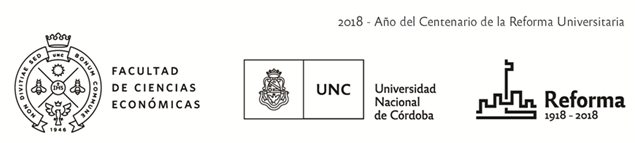 JORNADAS DE AUTOEVALUACIÓN - 2018ACTA DE ASISTENCIA A REUNIÓN DE AUTOEVALUACION DE MATERIAS	                    Fecha: Síntesis de la reunión: Apellido  y  NombreFirmaApellido  y  NombreFirma